Итоги проведенных работ по профилактике наркомании среди несовершеннолетних и мерах  по пресечению незаконного оборота наркотиков, табококурения в образовательных учреждениях.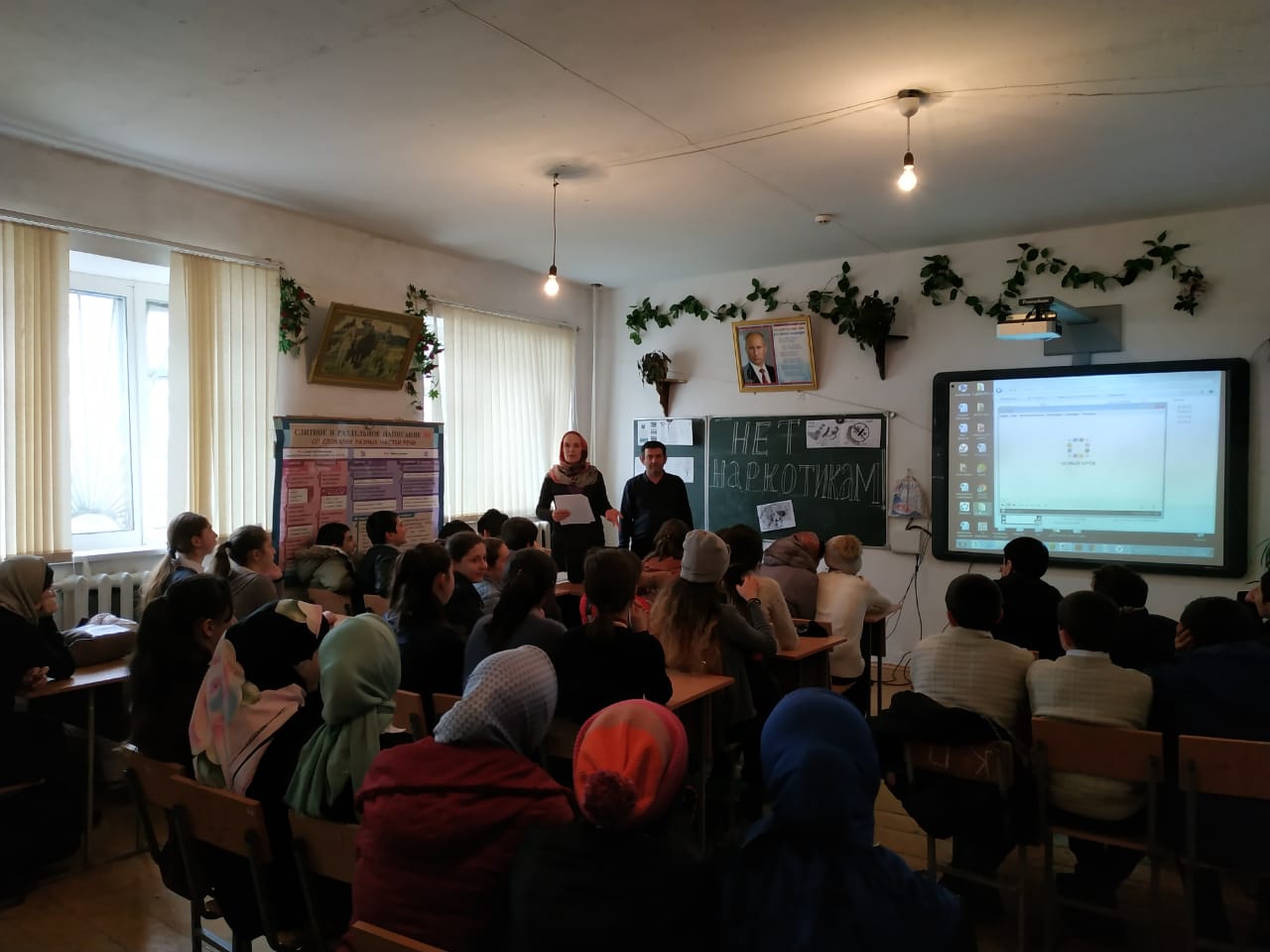 Дирекция «Каратинская  СОШ», психолог Имагаджиева У.С.  и заместитель по ВР провели ряд мероприятий по профилактике наркомании среди несовершеннолетних и мерах по пресечению незаконного оборота наркотиков, табококурения в образовательном учреждении.  В проведенную работу были вовлечены учащиеся, педагоги, родители,представители духовного управления и работники правоохранительных органов. Организаторы мероприятия подняли самые острые проблемы  социальной среды несовершеннолетних.Одной из важнейших задач является содействие созданию благоприятных условий для полноценного развития  ребенка в семье, школе, социуме.Создание условий для успешной самореализации личности ребенка и повышения его самооценки.Формирование у детей положительной мотивации к обучению и участию в жизни класса и школы.Благодаря работе всех ответственных лиц удалось добиться положительной динамики. На данный момент в школе нет учеников состоящих на учете у правоохранительных  органов.ПсихологомУмойСадрудиновной стабильно проводятся: наблюдение, беседы, опросы, анкетирование,  тестирование, круглый стол, убеждение, моральная поддержка, сотрудничество,сопереживание, просветительная работа и консультирование учеников и родителей(по мере необходимости). Проводится осуществление педагогической деятельности по воспитанию здорового образа жизни школьников и формированию у них негативного отношения к вредным привычкам.Обеспечение координации всех участников воспитательного процесса в организации профилактической работы по предупреждению наркомании и табакокурения.  Провели совместно  с работниками библиотеки, педагогами школы мероприятие : «Нет наркотикам!».На родительских собраниях  провели разъяснительную работу с родителями  по темам:«Профилактика правонарушений среди детей и подростков».«Профилактика наркомании и токсикомании среди детей и подростков».«О вреде курения».«Запретный плод».Выпуск информационных стенгазет по профилактике наркомании.Темы проведенных лекций и бесед:«Особенности влияния никотина и других токсических веществ на развитие системы органов»«Особенности влияния алкоголя , наркотических и токсических веществ на организм подростка и экологические последствия»«Спиртные напитки – причина несчастий человека»Был организован коллективный просмотр и обсуждение  тематических фильмов.«Точка невозврата», «Вредные привычки», «Исповедь наркомана», «Опасность рядом. Полуфабрикаты смерти»Конкурс докладов «Мы за здоровый образ жизни»«Предупреждение вредных привычек»«Мы против террора!»Конкурс плакатов«Наркомания – этого нам не надо!»«Я выбираю мир без наркотиков!»«Тебе жить!»2020г.